Vereinbarung über eine Fallweise Beschäftigung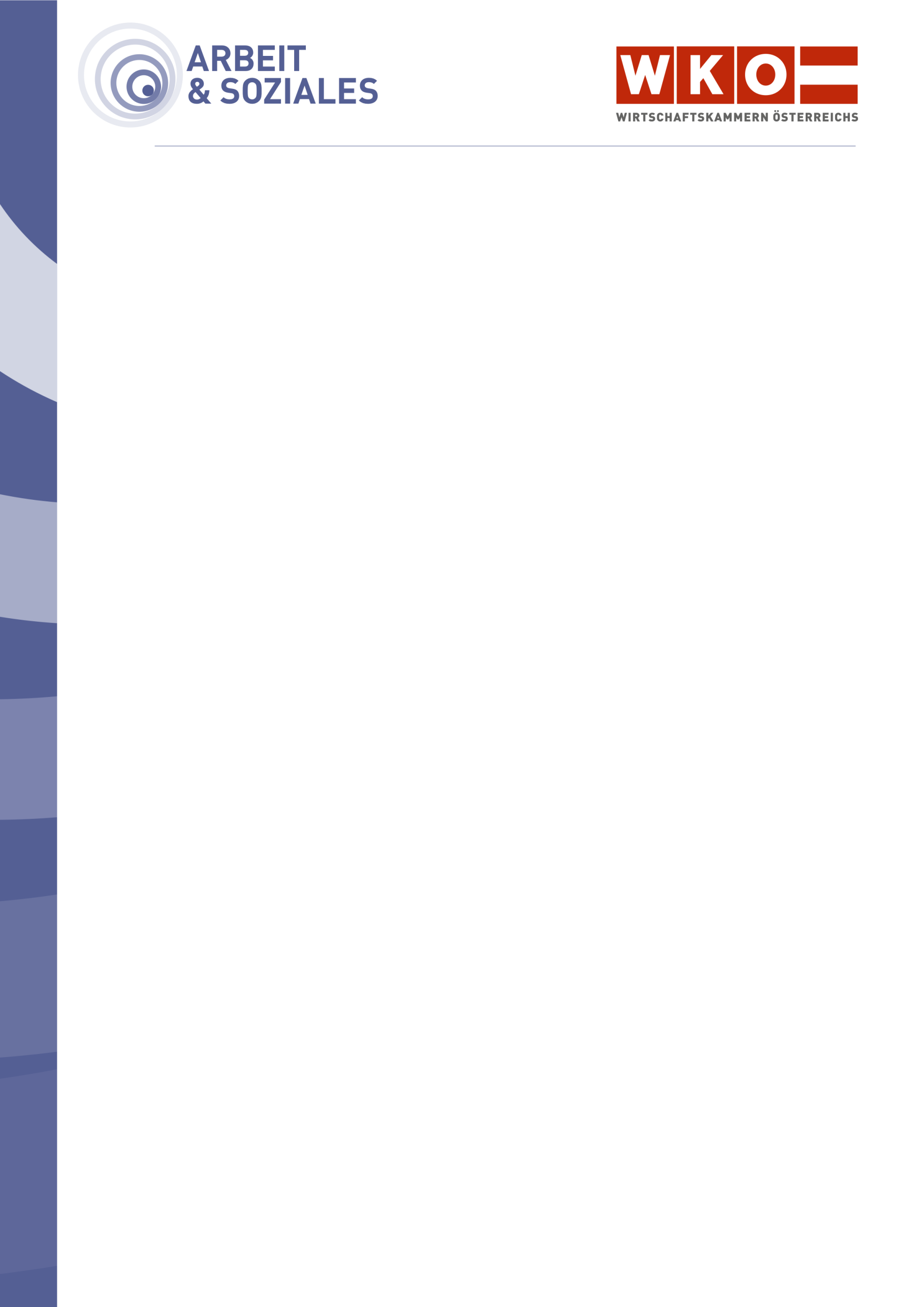 WICHTIGER HINWEIS:Um die Gefahr zu reduzieren, dass Sie unpassende Vertragsmuster verwenden oder Vertragsmuster in gesetzwidriger Weise abändern, ersuchen wir Sie aber, folgende Tipps zu beachten: Überprüfen Sie zuerst, ob das verwendete Vertragsmuster für Ihren arbeitsrechtlichen Sachverhalt passt!Nehmen Sie Änderungen nur in unbedingt notwendigem Ausmaß vor! Die Texte sind an die Bedürfnisse der Arbeitgeber angepasst und nützen die sich bietenden gesetzlichen (und kollektivvertraglichen) Möglichkeiten für Arbeitgeber aus.Im Falle von Unklarheiten wenden Sie sich bitte unbedingt an Ihren arbeitsrechtlichen Berater in der Wirtschaftskammer! Dieser kann Ihre konkreten Textentwürfe durchsehen und auf ihre Gesetzmäßigkeit überprüfen.Stand: 2024Dieses Muster ist ein Produkt der Zusammenarbeit aller Wirtschaftskammern. Bei Fragen wenden Sie sich bitte an:Burgenland Tel. Nr.: 0590 907-2330, Kärnten Tel. Nr.: 0590 904, Niederösterreich Tel. Nr.: (02742) 851-0,Oberösterreich Tel. Nr.: 0590 909, Salzburg Tel. Nr.: (0662) 8888-397, Steiermark Tel. Nr.: (0316) 601-601,Tirol Tel. Nr.: 0590 905-1111, Vorarlberg Tel. Nr.: (05522) 305-1122, Wien Tel. Nr.: (01) 51450-1620Hinweis: Diese Information finden Sie auch im Internet unter http://wko.at. Alle Angaben erfolgen trotz sorgfältigster Bearbeitung ohne Gewähr. Eine Haftung der Wirtschaftskammern Österreichs ist ausgeschlossen. Bei allen personenbezogenen Bezeichnungen gilt die gewählte Form für beide Geschlechter!Zwischen der(im Folgenden Arbeitgeber genannt)und (im Folgenden Arbeitnehmer genannt)wird folgendeVereinbarung über eine fallweise Beschäftigung abgeschlossen:Der Arbeitnehmer wird am .............. eingesetztvon .............. bis .............. (jedenfalls kürzer als eine Woche) eingesetztArbeitsortDer Sitz des Unternehmens befindet sich in ………………………………………………………………………Der Arbeitsort des Arbeitnehmers ist....................................Der Arbeitnehmer wird für folgende Tätigkeiten als Angestellter aufgenommen…………………………………………………………………………………Er ist verpflichtet, alle mit diesen Tätigkeiten verbundenen Arbeitsleistungen zu verrichten, insbesondere ……………………………………………………………………………………………………Der Arbeitnehmer wird entsprechend seiner tageweisen Tätigkeit als fallweiser Beschäftigter bei der ÖGK angemeldet.Adresse: …………………………………………………………………………………………………………………………… Der Arbeitgeber leistet Beiträge nach dem BMSVG in die Betriebliche Vorsorgekasse (BV-Kasse/Beiträge nach dem BMSVG sind ab dem zweiten Arbeitsverhältnis innerhalb von zwölf Monaten zu leisten)) ……………………………………………………………………………………………………………………………….Adresse: …………………………………………………………………………………………………………………………..Anzuwenden ist der Kollektivvertrag .......................... . Der Arbeitnehmer wird eingestuft in .................. .Der Arbeitnehmer erhält ein Pauschalentgelt von € ………………… brutto pro Stunde.Mit dem oben genannten Pauschalentgelt sind sämtliche Ansprüche aus der Tätigkeit des Arbeitnehmers für den Arbeitgeber, insbesondere etwaige Ansprüche auf Sonderzahlungen, Mehrarbeits- und Überstundenzuschläge etc., nicht aber ein allfälliger Anspruch auf Urlaubsersatzleistung einvernehmlich abgegolten.Das Pauschalentgelt wird auf das Konto des Arbeitnehmers bei der Bank ……………………………………………………………………. IBAN ............................................., BIC .................. überwiesen.Aufgrund der mit dem Arbeitnehmer vereinbarten Verwendung der zu erbringenden Arbeitsleistung als …………………………………………………… besteht KEINE rechtliche Notwendigkeit zu etwaigen Aus-, Fort- oder Weiterbildungen.Wien, am ...............................Falls nicht zutreffend, bitte streichen!Firma ........................................................................................................Adresse: …………………………………………………………………………………………………………………………………..Herrn/Frau ............................................................................................Adresse: …………………………………………………………………………………………………………………………………................................................................................................................................................................................................Arbeitgebergelesen und ausdrücklich einverstandenArbeitnehmer